Муниципальное бюджетное дошкольное образовательное                       учреждение «Детский сад №38»Краткосрочный проект«Зимние забавы»Группа раннего возраста (1,5 – 2 года)                                                                                                                                                  Выполнила: воспитатель 1К К.                                      Андреева Галина Борисовна                                                                                                                                                          Г. Миасс 2021 г.Участники проекта: дети группы раннего возраста  «Цыплята», Тип проекта: познавательно - исследовательский. Продолжительность проекта: краткосрочный (1 неделя).Образовательные области:Познавательное развитие.Физическое развитие.Речевое развитие.Художественно-эстетическое развитие.Социально – коммуникативное развитие.Актуальность проектаЗима – это самое любимое время года для многих ребят, ведь она готовит столько забав и развлечений. Природа является неотъемлемой частью окружающего мира ребёнка; многообразие и красота явлений природы, растений и животных привлекают внимание, пробуждают чувства, предоставляют обширное поле деятельности для ума, проявления эмоций и активных действий. Непосредственная близость объектов природы даёт возможность показать ребёнку, как взаимодействует человек и окружающая среда, как они зависят друг от друга. Данный проект позволяет в условиях образовательного процесса в детском саду расширить, систематизировать и творчески применить представления дошкольников о сезонных изменениях в природе и в быту людей в зимнее время года, познакомить с зимними забавами.Цель проекта: Расширять представлений детей о зиме. Формировать у детей представления о зимних природных явлениях забавах праздников.Задачи проекта:- Расширять представления о характерных особенностях зимней природы (холодно, идет снег, люди одеты в зимнюю одежду).- Учить замечать красоту зимней природы: деревья в снежном уборе, пушистый снег, прозрачные льдинки.- Развивать речь, память, творческие способности детей раннего               возраста.- Совершенствовать навыки нетрадиционного изображения предмета (ватными палочками).- Воспитание бережного отношения к природе, умение замечать красоту зимней природы;- Воспитание любознательности и эмоциональной отзывчивости.-  Организовать подвижные игры на зимнюю тему.В рамках реализации проекта использовали метод трёх вопросов:1. Что мы знаем о зиме?-Холодно-Снег идёт-Катаемся на санках.2. Что мы хотим узнать?-Почему идёт снег?-Почему надо одеваться тепло?-В какие игры можно играть зимой на улице?3. Где и как мы можем об этом узнать?-Чтение и рассматривание книг-Беседы с родителями-Посмотреть мультфильмы-Наблюдать в природе-Рассмотреть фотографии.Сбор сведений осуществлялся в нескольких направлениях:-Чтение детям книг о зиме;- Рассматривание фотографий птиц и животных;- Рассматривание фотографий о зиме, зимних пейзажах, зимних забавах;- Беседы с родителями;- Просмотр мультфильмов.Выбор и реализация проекта:-подбор детской литературы о зиме;-подбор детских подвижных игр («Снежинки и ветер», «На лесной лужайке», «Зайка беленький сидит», «Снежки», «Катание на санках», «Пройди по мостику»).Используемые методы и приемы:Наглядные методы и приемы (наблюдение, метод демонстрации).Словесные методы и приемы.Практические методы (метод упражнений, метод игры).Ожидаемый результат: Обогатятся и расширятся знания детей о зиме и зимних забавах, природных явлениях зимой.Пополнится словарный запас детей, как активного, так и пассивного словаря;У детей сформируется активность и заинтересованность в образовательном процессе.Этапы проекта.Подготовительный этап.Цель: Постановка мотивации, цели, задач по реализации проекта «Зимние забавы». Создание условий. Подготовка материала (картинок, иллюстраций с зимних пейзажей, стихов, подвижных игр на зимнюю тему, подборка бесед).Практический этап1.Работа с детьми.Утренняя гимнастика. «Снежинки»Конспект НОД.  Познавательное развитие «Почему снежинки летают?»Цель: Дать представление о снеге, снежинках, развивать навык наблюдательности, координацию движений, воспитывать любознательностьРассматривание иллюстраций «Снежинки»Цель: закрепить знание детей о снеге.Чтение стихов о зиме.Цель:  Продолжать ознакомление детей со стихотворениями о зиме; развитие желания слушать стихотворения внимательно; воспитание положительных отношение к времени года зиме. Дидактическая игра «Времена года»Цель: Ознакомление детей с самыми характерными признаками зимы    (Снегопад, гололед, мороз, люди стали одеваться в зимнюю одежду и пр.);Конспект НОД. Речевое развитие «Праздник елки в детском саду»Цель: Формировать зрительное восприятие картины, соотносить изображение с речевым текстом.Творческая мастерская. Рисование: «Рисуем снегопад».Цель: побуждать детей рисовать палочками (способ рисования -палочками), формировать у детей интерес к рисованию.Конспект НОД. Самообслуживание: «Завяжи шарф»Цель: совершенствовать мелкую моторику пальцев рук, завязывать шарф двумя руками.Конспект НОД. Познавательное развитие. Мир природы: «Елочка зеленая иголочка».Цель: побуждать детей выделять елочку среди деревьев, называть и показывать, различать елочные украшения по внешнему виду.Рассматривание картинок. «Зима»Цель: Ознакомление детей с самыми характерными признаками зимы.  Обучение детей различать на картинках зиму.НОД. Формирование коммуникативных отношений. «Прогулка в лес».Цель:  Ознакомление детей с такими животными как заяц, медведь, лиса, формирование коммуникативных отношений, развитие внимания, наглядно-действенного мышления, ориентировка в пространстве.Слушание детских песенок о зиме.Цель: Поощрять желание слушать,  эмоционально-положительно реагировать на музыку.Формы работы с родителями по подготовке к реализации проекта: Беседа «Актуальность реализации данного проекта»; Консультация  «Зимние забавы»; Папка – передвижка «К нам пришла зима».Подбор стихов  о зиме для чтения детям.Подведены итоги по реализации проекта.Дети с удовольствием выполняли задания предложенные воспитателем. Таким образом, задачи исследования решены, были сделаны выводы, ожидаемые результаты выполнены, процесс познания углублен и расширен.ПриложениеЗанятие 1.НОД. Познавательно-иследовательская деятельность.Цель: дать представление о снеге, снежинках, развивать навык наблюдательности, координация движения, воспитывать любознательностьМатериал: картина «Зима», кукла Катя в зимней одежде, вырезанные маленькие снежинки, кукла Таня в летней одежде.                                           КонспектВоспитатель вместе с детьми рассматривают картину «Зима»:- На дорожках, лежит снег, на улице холодно, дети одеты в пальто, шубы, на руках варежки, они играют в снежки.После этого педагог вместе с детьми подходит к окну, рассматривают и сравнивают состояние погоды, воспитатель побуждает детей отвечать на вопрос.- Что лежит на дорожках за окном? (Снег) И т. д.Затем воспитатель предлагает взять с собой на прогулку куклу, которая не замерзнет. Дети берут куклу Катю в зимней одежде.Далее проводиться подвижная игра «Поймай снежинку».                                             Снег, снег кружиться,                                             Белая вся улица.Собрались мы в кружок-Закружились, как снежок.В конце дети снимают с куклы Кати одежду, закрепляя последовательность раздевания.Занятие 2.Конспект НОД. Речевое развитие «Праздник елки в детском саду»Цель: Формировать зрительное восприятие картины, соотносить изображение с речевым текстом.Материал: картина «Елка в детском саду».                                          Конспект На картинке изображена красивая елка, украшенная игрушками. Воспитатель раздает детям подарки. На переднем плане сидит мальчик. Один показывает другому новую игрушку – автомобиль.Картину показывают через несколько дней после праздника елки в детском саду.Воспитатель напоминает детям, какой был у них веселый праздник, какая красивая елка, как все танцевали и получили подарки. После этого выставляется картина. Дети рассматривают картину, и воспитатель задает вопросы:- А чем украшена елочка? (Игрушками)- Какие игрушки висят на елке? (Шары, хлопушки, флажки)- Что раздает воспитатель детям? (подарки)- Что подарили этому мальчику? (Автомобиль)- Как автомобиль гудит? (Би-би)- Мальчик показывает этот автомобиль своему другу, они будут дружно катать автомобиль и играть.В конце можно дать машины, кубики и предложить с ними поиграть.Занятие 3.Творческая мастерская. Рисование: «Рисуем снегопад».Цель: побуждать детей рисовать палочками (способ рисования - палочками), формировать у детей интерес к рисованию.Материал: кукла Таня, листы бумаги на каждого ребенка, белая гуашь, ватные палочки.                                                   КонспектВоспитатель предлагает детям понаблюдать за погодой на улице.- Сейчас на улице зима, на дорожках лежит снег, на деревьях снег.- Где лежит снег?Далее воспитатель предлагает поиграть в подвижную игру «Снежки».Детям раздают ватные снежки для игры. После игры воспитатель предлагает рассмотреть, как падает снежок, используя мультимедийный материалЗатем дети рисуют зимний пейзаж, используя метод рисования палочками. В конце организованной деятельности воспитатель рассматривает вместе с детьми все рисунки.Занятие 4.Конспект НОД. Самообслуживание: «Завяжи шарф»Цель: совершенствовать мелкую моторику пальцев рук, завязывать шарф двумя руками.Материал: сюжетные игрушки, шарфики, кукла Катя.                                             КонспектРаздается стук, входит кукла Катя со своими друзьями: собачка, мишка, зайка. Дети здороваются с гостями. Воспитатель предлагает назвать гостей, рассказать про них: собачка лает (ав-ав-ав), зайка прыгает (прыг-скок, прыг-скок) и т. д.  кукла Катя принесла чудесный мешочек, достает из него шарфы и предлагает детям помочь ей завязать ее друзьям шарфы, чтобы они не заболели. Показывает, как надо это сделать: «Беру шарф двумя руками, прикладываю к шее собачки, вот так, теперь пальцами завязываю узелок. Теперь собачке тепло, она не замерзнет. Собачка мне сказала: «Спасибо, Катя!»Затем игрушки и шарфы раздаются детям, и они самостоятельно завязывают шарфы, если ребенок затрудняется, воспитатель помогает.Занятие 5.Конспект НОД. Познавательное развитие. Мир природы: «Елочка зеленая иголочка».Цель: побуждать детей выделять елочку среди деревьев, называть и показывать, различать елочные украшения по внешнему виду; воспитывать эстетические чувства. Материал: елка, елочные игрушки; фигурки елочки, деревья, зайчик, мишка.                                           КонспектВоспитатель предлагает детям пойти в лес, на столе расставлены фигурки елочки, деревья, зайчик, медведь. Все вместе любуются, лесом, рассматривают зайчика, мишку. Затем педагог предлагает найти елочку. Дети выделяют елочку.Маленькой елочкеХолодно зимой,Из лесу елочкуМы возьмем дамой.Дети берут фигурку елочки и отправляются в детский сад. Воспитатель  предлагает поставить елочку на стол, где заранее спрятана искусственная елка.Воспитатель удивленно обращает внимание, что елочка росла, росла и выросла вот такая красивая, большая. Она предлагает детям нарядить елочку игрушками. Дети по одной игрушке подают воспитателю, называя ее.В конце проводиться хоровод возле елочки.Бусы повесили, Встали в хоровод.Весело, веселоВстретим Новый год!Занятие 6.НОД. Формирование коммуникативных отношений. «Прогулка в лес».Цель:  Ознакомление детей с такими животными как заяц, медведь, лиса, формирование коммуникативных отношений, развитие внимания, наглядно-действенного мышления, ориентировка в пространстве.Материал: Паровоз, игрушки – зайчик, медведь, теремок. Воспитатель: Ребята: - давайте мы с вами отправимся в путешествие в лес, а поедим мы на поезде.Вот паровоз, паровоз,Новенький, блестящий,Он вагончики повез,Словно настоящий,Кто же едет в поезде?Плюшевые мишки,Зайчики пушистые,Белки да детишки.- Вот мы и приехали в лес. Посмотрите, что там стоит?Стоит в поле теремок, теремок.Он не низок, не высок.Воспитатель: - Кто,  кто в теремочке живет?Прыгает ловко, любит морковку?- Кто это? (если дети затрудняются ответить, педагог помогает)- Посмотрите, дети, какой  мягкий, пушистый зайчик. (дети повторяют, проговаривают за воспитателем)- Ребята,  а зайчик любит играть в снежки. Проводиться игра «Снежки». Дети побрасывают снежки и прыгают, как зайчики.- Кто еще в теремочке живет? Стучит в теремок. Кто, кто в теремочке живет? Кто, кто в не высоком живет?В лесу мохнатый здоровяк,А дома - плюшевый добряк.- Кто это? Это Мишенька. Какой Мишка? Большой. Как Мишка рычит? Р-ры-р-ры. А как Мишка ходит? (дети имитируют ходьбу медведя)Мишка по лесу гуляет,Деткам шишки собирает.В конце занятия дети играют с зайчиком и с мишкой.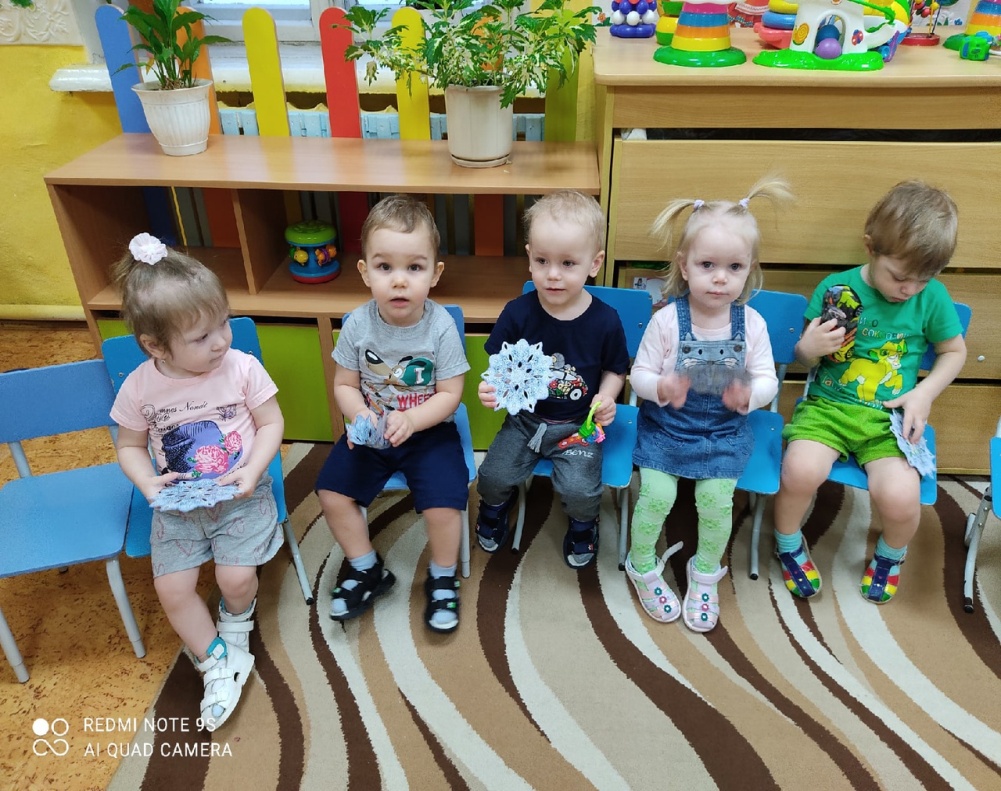 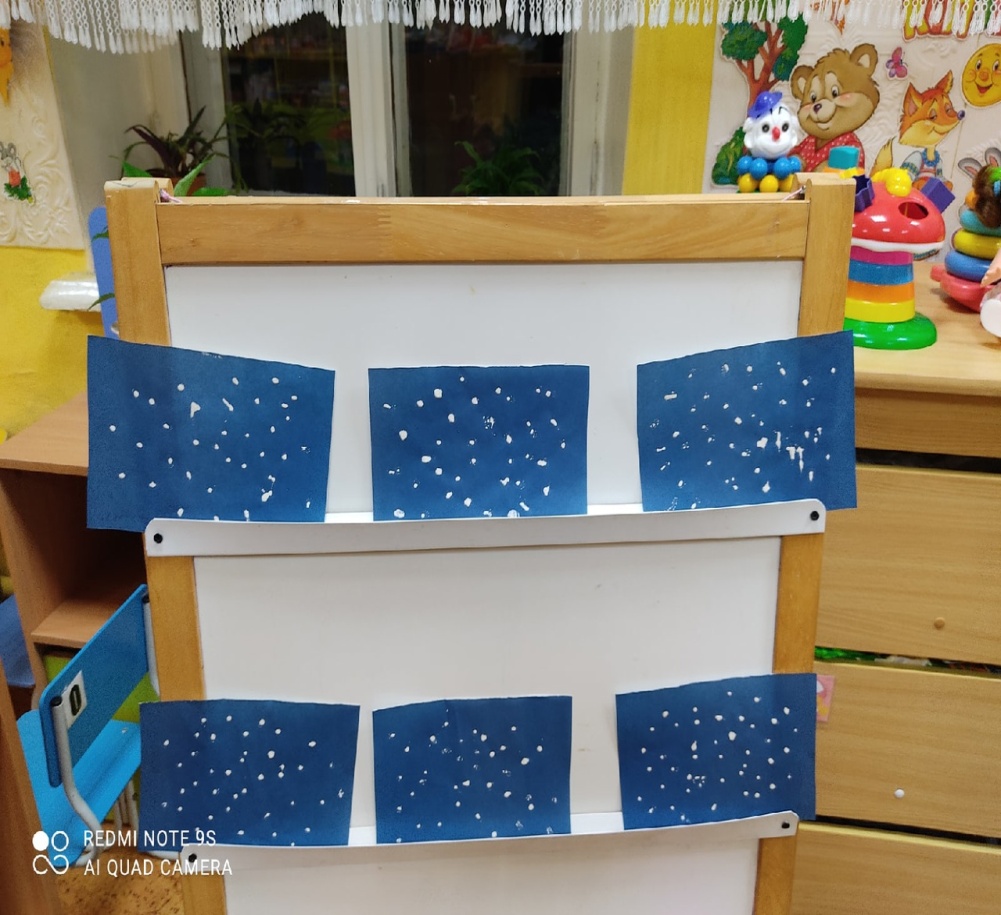 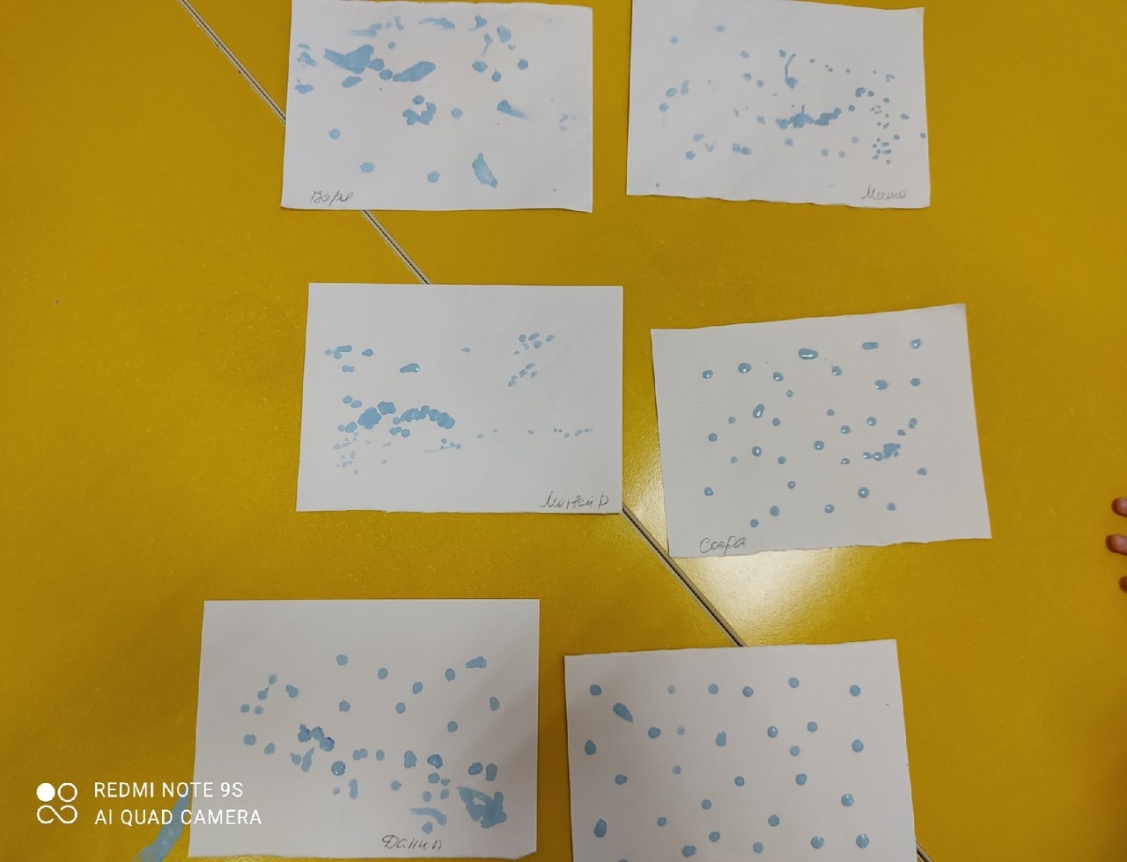 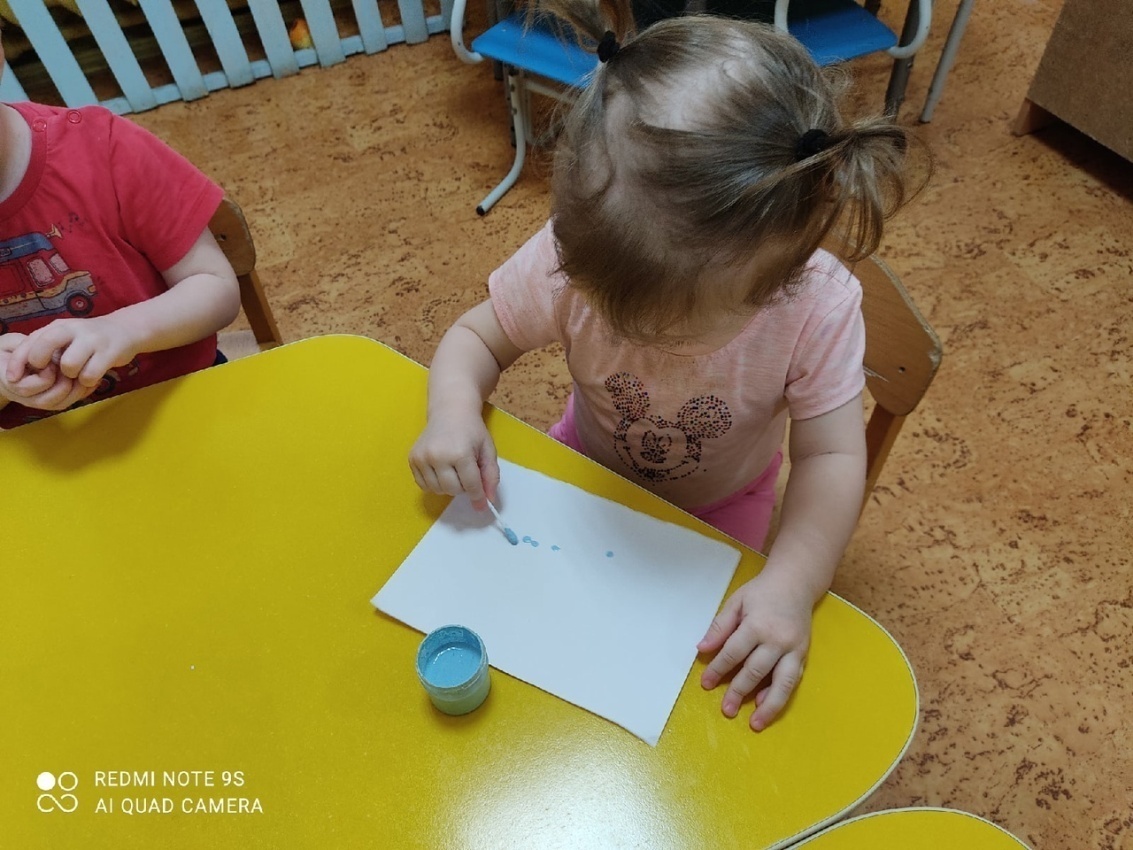 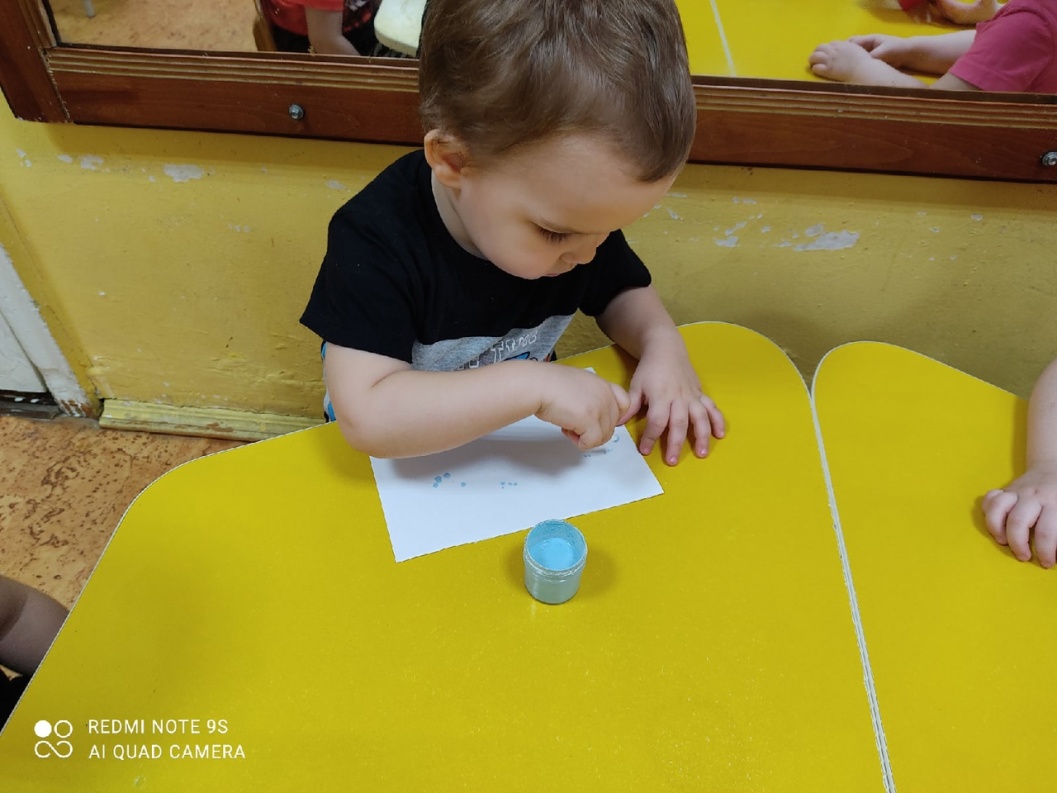 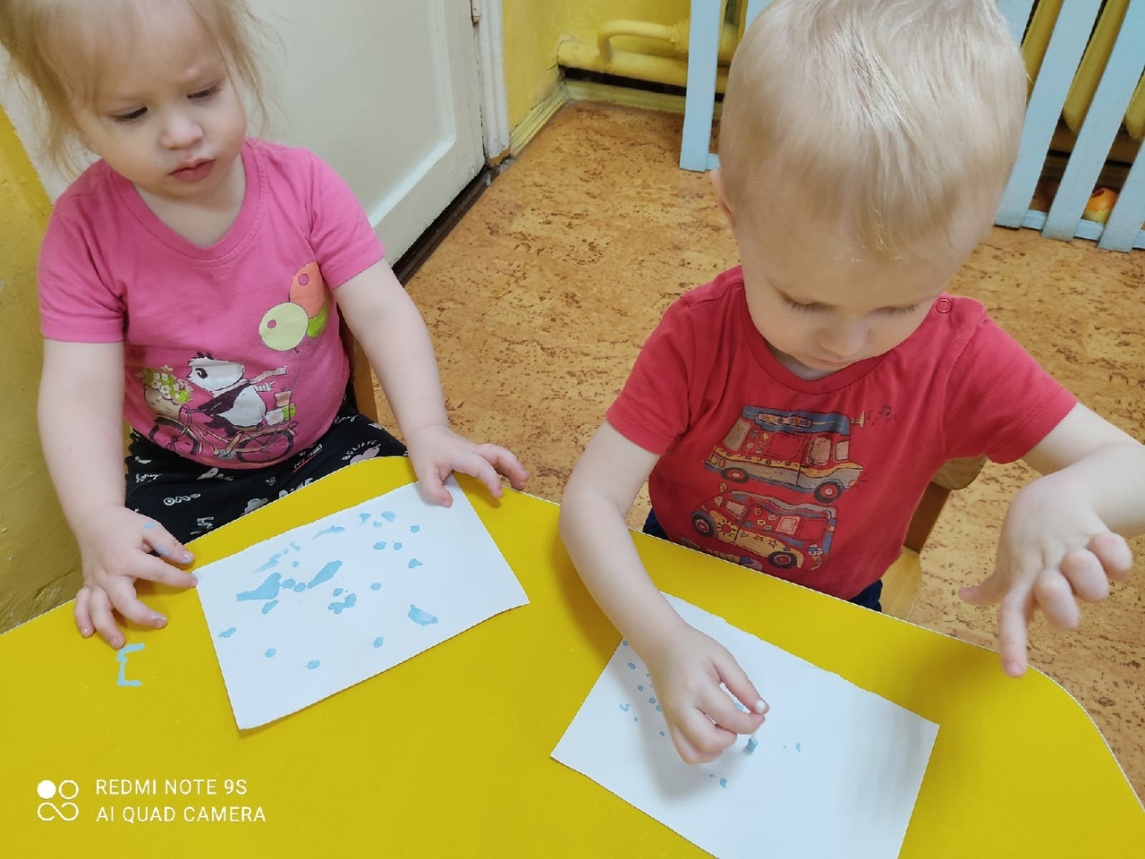 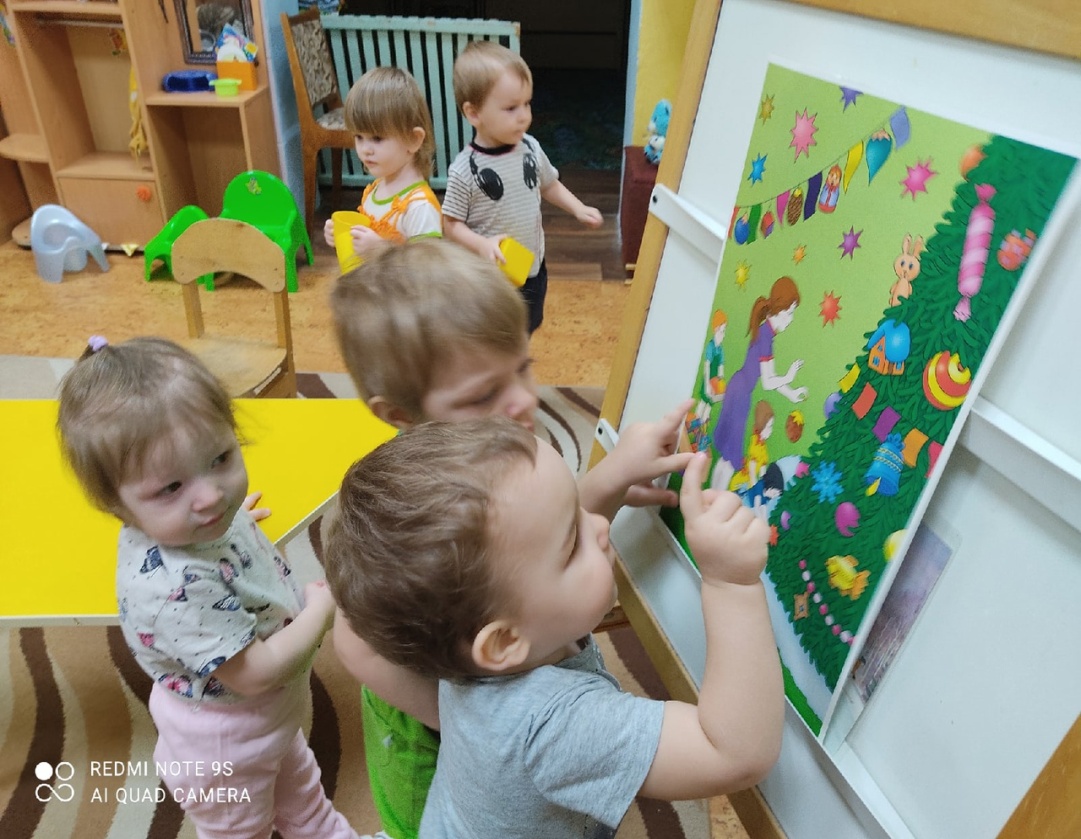 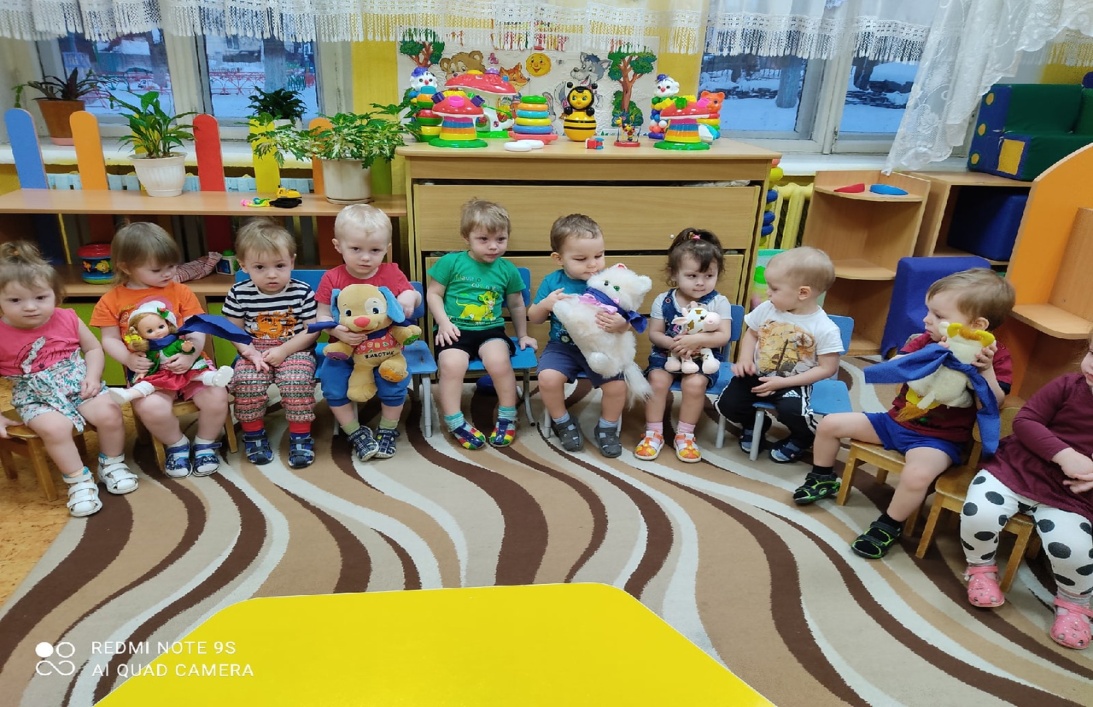 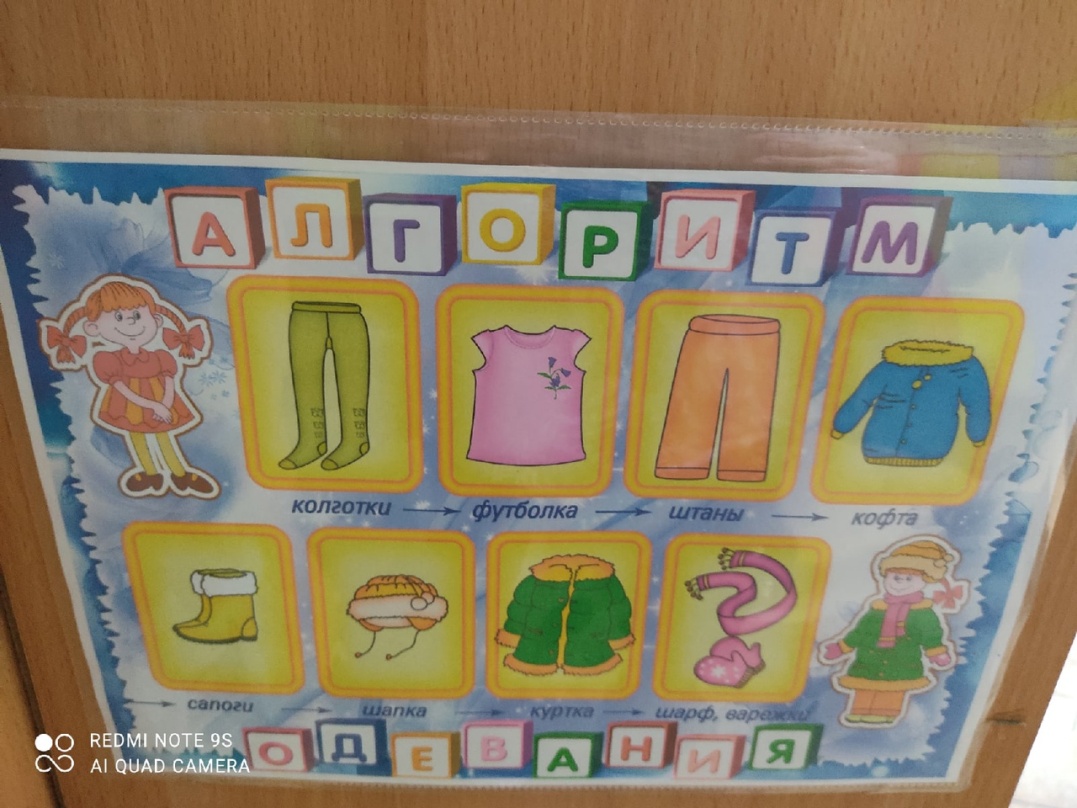 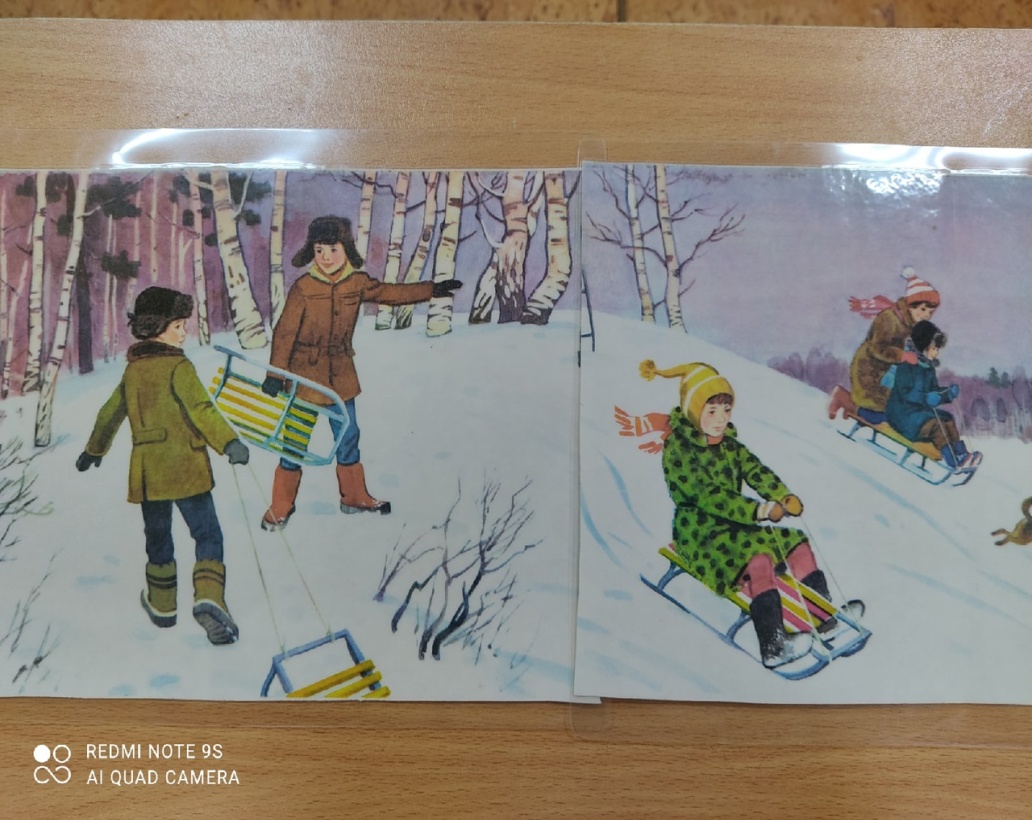 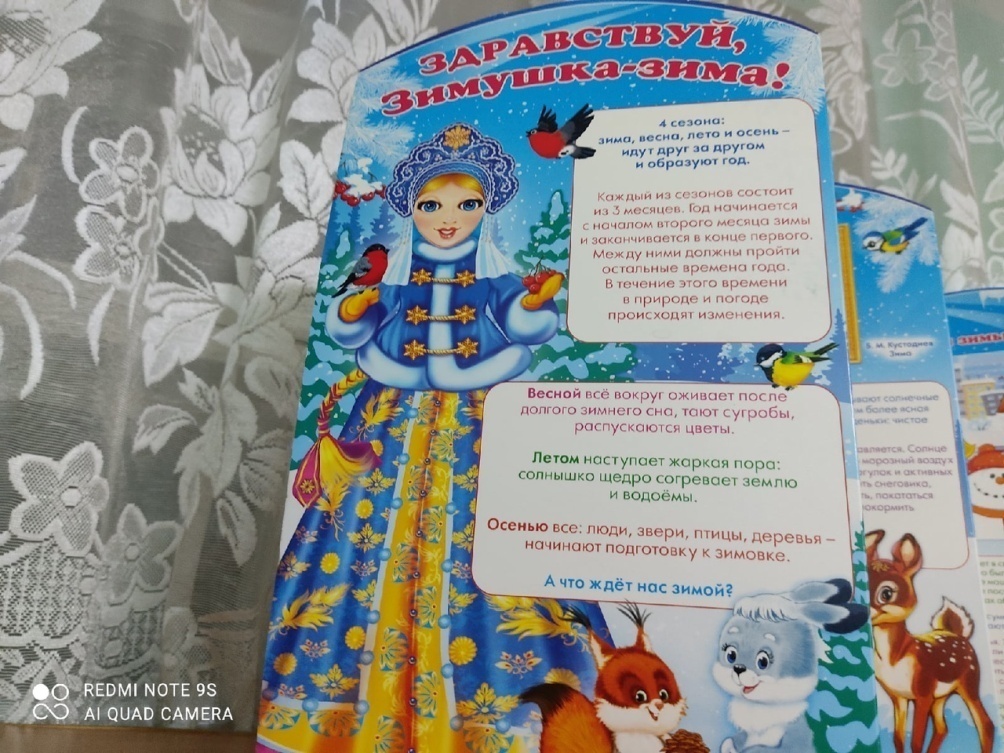 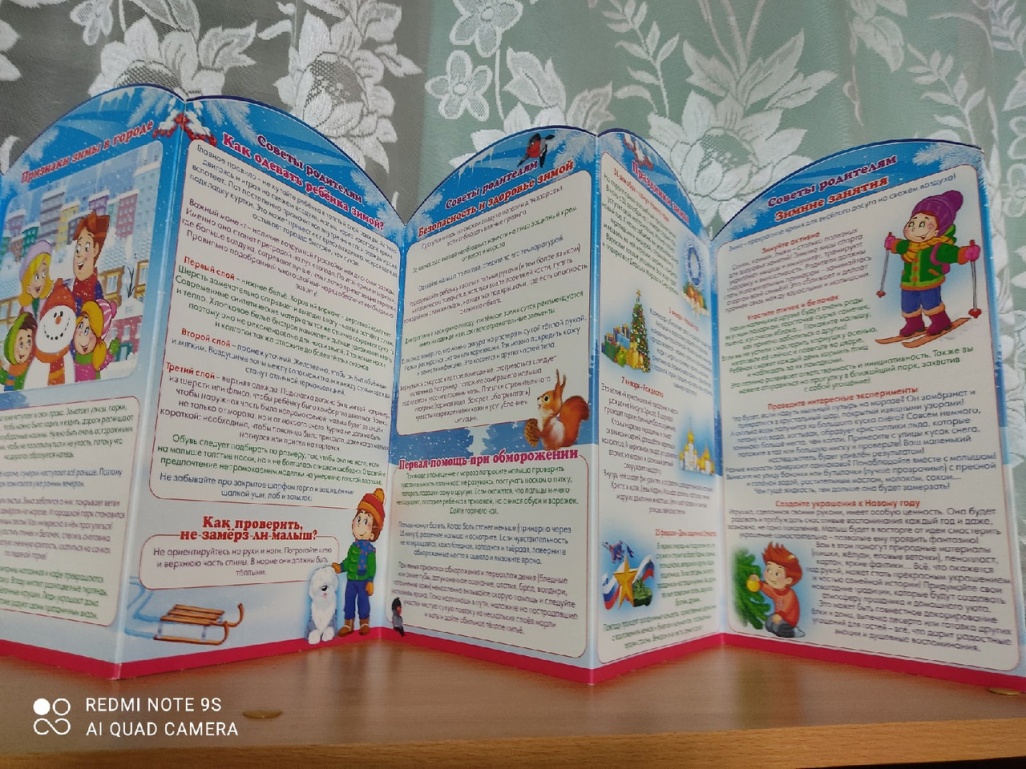 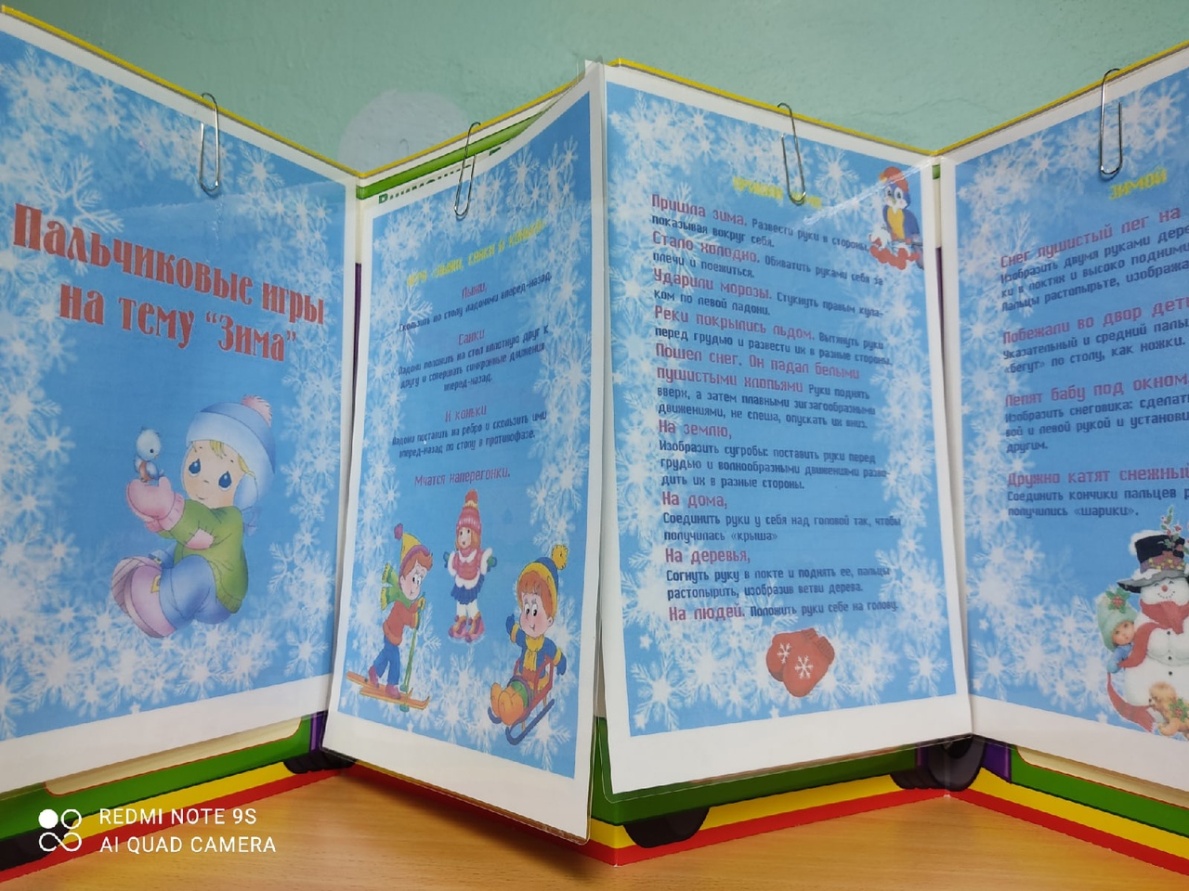 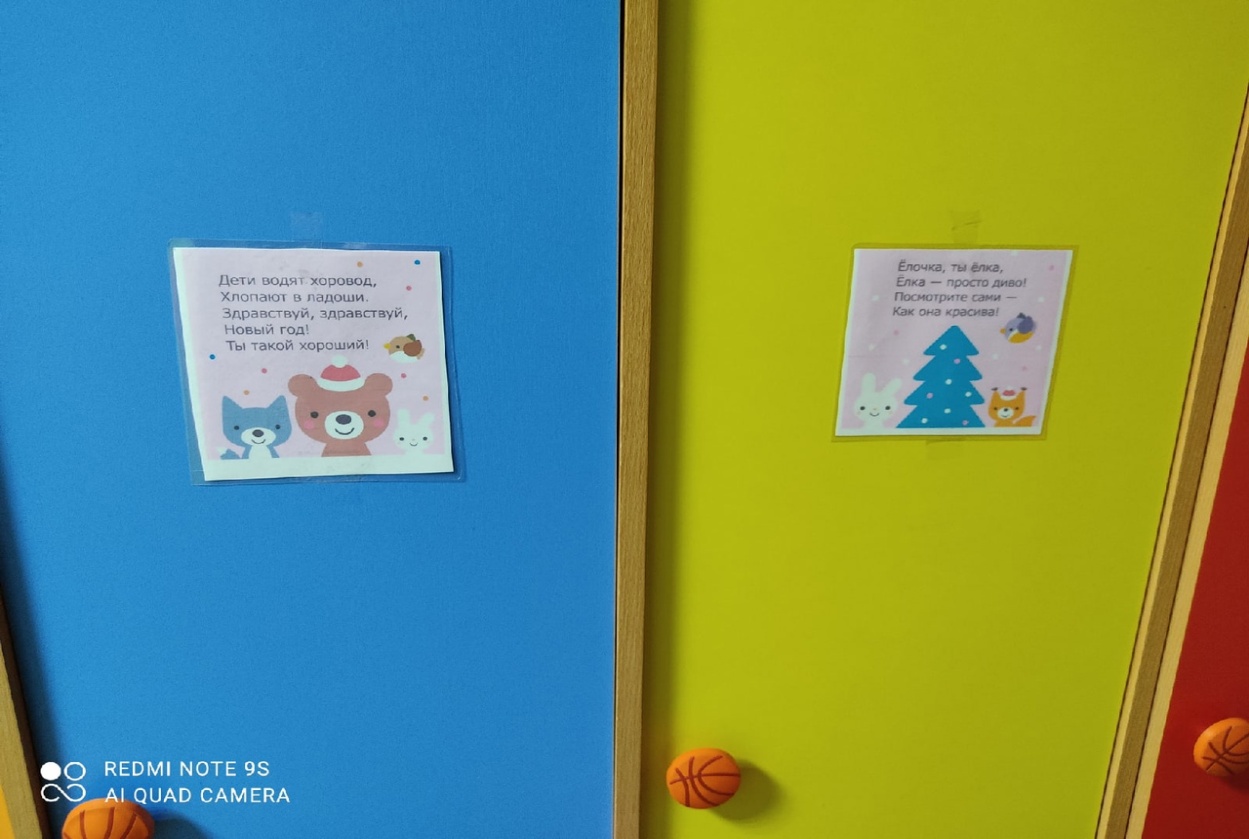 